MAT 9. RAZRED (sreda, 22. 4. 2020)_skupina 1 in 2ULOMKI (rešitve)1. Poimenuj posamezne dele v zapisu ulomka.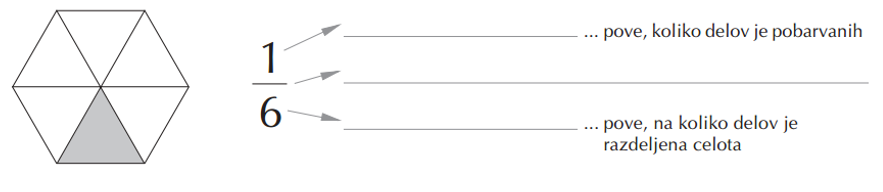                        ŠTEVEC                             ULOMKOVA ČRTA                            IMENOVALEC2. Ob vsaki sliki zapiši ustrezen ulomek.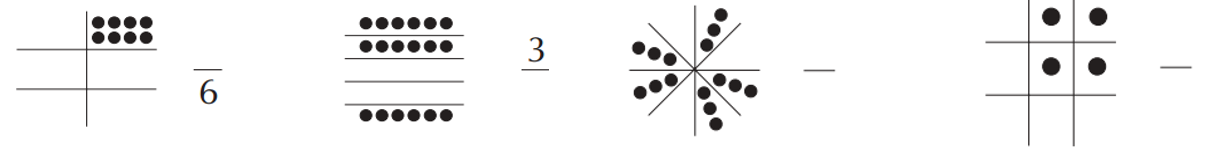 3. Izračunaj.a)                             b)  c)                                                d)  4. Seštej ali odštej in okrajšaj, če je mogoče.a)                                       b)  c)                                            d)   5. Zmnoži ali deli.a)                                    b)            c)                                        d)    e)           f)    g) 1                                      h)                                                                                                           PONAVLJANJE IN UTRJEVANJE UČNE SNOVI: DECIMALNA ŠTEVILAUčenci, danes boste ponovili in utrdili vaše znanje o DECIMALNIH ŠTEVILIH.Prilagam učni list z nalogami, ki si ga lahko natisneš (če imaš možnost), drugače pa naloge reši v zvezek. 1. Zapiši z decimalno številko.a)                 b)                 c)  d)              e)              f)  2. Zapiši z okrajšanim ulomkom.a)                 b)                 c)  d)                 e)               f)  3. Zaokroži na cele vrednosti.a)                 b)            c)    4. Zaokroži na desetine.a)                 b)          c)    5. Zaokroži na dve decimalki.a)               b)          c)    6. Prepiši v stolpce in izračunaj.a)                     b)  c)              d) 7. Izračunaj.a)        b)         c)  d)     e)        f)   8. Izračunaj.a)                 b)                 c)                 d)  9. Deli in naredi preizkus.a)                                 Preizkus:b)                               Preizkus:10. Izračunaj vrednost izrazov z decimalnimi števili.a)                     b)  